   			     فناوری ارتباطات و اطلاعات  پدیده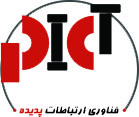 درخواست ثبت دامنه اینترنتیاینجانب آقا / خانم / شرکت ...................... به شناسه ........................ در مورد دامنه هایی که صاحب امتیاز آنها بوده یا پس از این اقدام به ثبت آنها می نمایم، اعلام می دارم کلیه دامنه ها را بدون سوءنیت به ثبت رسانده و هیچیک از این دامنه ها ناقض حقوق اشخاص ثالث بویژه حقوق مربوط به نام اشخاص حقوقی یا علایم تجاری نبوده و همچنین مغایرتی با قوانین و مقررات جمهوری اسلامی ایران ندارد.همچنین متعهد می گردم در صورت ثبت دامنه برای شخص یا شرکتی دیگر، شناسه مربوط به همین شخص یا شرکت را بصورت رسمی به همراه مدارک مثبت (کارت ملی، روزنامه رسمی) اعلام نمایم، و کلیه مسئولیت های قانونی ناشی از شکایت یا اقامه دعوی در مورد دامنه های ثبت شده برعهده اینجانب می باشد.نام دامنه مورد تقاضا :                                                  .ir         www.                                                          .com          www.                                                            .net          www.                                                             .org          www.                                                             .biz          www.                        تاریخ    مهر / امضاء	مدارک مورد نیاز اشخاص حقیقی:اصل و کپی کارت ملیمدارک مورد نیاز اشخاص حقیقی:اصل و کپی روزنامه رسمی